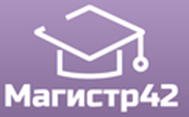 Учредитель Конкурса:Межшкольная Ассоциация Учителей Научно-Естественных Дисциплин «МАГИСТР»Список участников и результаты дистанционного Всероссийского конкурса «ПЕДАГОГИЧЕСКОЕ МАСТЕРСТВО»    Сайт МАУНЕД МАГИСТР - http://www.magistr42.com    Электронный адрес - mauned@yandex.ruСЕРИЯ ПМРЕГ.НОМЕРФИО, должностьРЕГИОН, ОУНОМИНАЦИЯРЕЗУЛЬТАТ004Куприянова Флора НазибовнаМузыкальный руководительМАДОУ № 5 г. КрасноярскПрезентацияДиплом 1 степениПриказ № 6 от 27.03.2023 г003Гараева Лилия ШамиловнаУчитель родного языка и литературыМБОУ «Многопрофильная гимназия №189 «Заман»» г. Казань Республика ТатарстанМетодическая разработкаДиплом 2 степениПриказ № 5 от 02.03.2023 г002Попова Елена АлександровнаУчитель-логопедАнтонюк Татьяна ВладимировнаВоспитательМБДОУ № 49 г. Ленинск-Кузнецкий Кемеровская область – КузбассМетодическая разработкаДиплом 1 степениПриказ № 3 от 14.02.2023 г001Зыкова Нина НиколаевнаВоспитательМБДОУ детский сад №48 п. Мегет Иркутская областьМетодическая разработкаДиплом 3 степениПриказ № 1 от 23.01.2023 г.